      živnostenské oprávnění    Amálie RybářováMírové sídliště 81/IVČeský Dub463 43ičo:  87767155není plátcem DPH   prosím označte                m2                Kč,-                      ( do 15m2   -   3000,- Kč )                m2               Kč,-             ( do 9m2 -  0,-  Kč)                                                                                                                                     Cena                                  CELKEM    Kč,-Originál,  nebo scan této přihlášky, podepsaný osobou oprávněnou za vystavovatele jednat, zašlete POŘADATELI MOTO VÝSTAVY LIBEREC Přihláška je bez podpisu a data neplatná.yystavovatel prohlašuje, že podpisem této přihlášky uzavírá řádnou smlouvu s pořadatelem o své účasti na výstavě. Doručením přihlášky pořadateli MOTO VÝSTAVY LIBEREC (buď při podpisu osobně, nebo zaslanou na emailovou adresu pořadatele) nabývá smlouva účinnosti. Vystavovatel souhlasí se Všeobecnými podmínkami účasti, které jsou nedílnou součástí této uzavřené smlouvy. Vsouladu s ust. § 7 zákona č. 480/2004 Sb., poskytuje souhlas s využitím svého elektronického kontaktu k šíření obchodních sdělení.JMÉNO/FUNKCE                                                              DATUM                                                                     PODPISFIRMA :KONTAKTNÍ OSOBA :                                                                       FUNKCE:ADRESA:JEDNATEL / ŘEDITEL SPOLEČNOST:TELEFON :                                                                                          FAX : E-MAIL:                                                                                              WWW:IČO:                                                                                                      DIČ:KORESPONDENČNÍ ADRESA: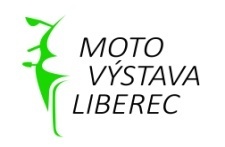        6. - 8. 4. 2018       CENTRUM BABYLONUzávěrka přihlášek do 9. 3. 2018MOTO VÝSTAVA LIBERECMARTIN RYBÁŘtel. +420603942710       +420777173214www.motovystavaliberec.czmarfisch@seznam.czPŘIHLÁŠKA K ÚČASTIOBJEDNÁVÁME ZÁVAZNĚREGISTRAČNÍ POPLATEK  pouze pro stánkový prodej (bude zahrnut do daňového dokladu )       2000,- KčxVÝSTAVNÍ PLOCHY PRO STÁNKYŘADOVÁ PLOCHAROHOVÁ PLOCHAČELNÍ PLOCHAEXPOZICE PREZENTUJÍCÍ MOTOCYKLYNAVAZUJÍCÍ PLOCHA PRO MOTOCYKLYEXPOZICE V RÁMCI VÝSTAVY